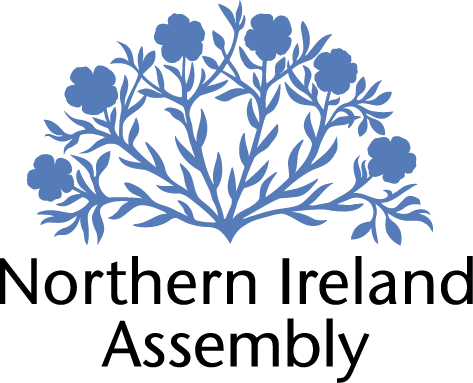 APPLICATION FOR PHOTOGRAPHY OPPORTUNITY AT PARLIAMENT BUILDINGSName of Organisation / Individual: ____________________________________________________________Email address: ____________________________________________________________Telephone number: ____________________________________________________________Time / Date / Day: ____________________________________________________________Location (i.e. Great Hall, external steps): ____________________________________________________________Purpose of photograph: ____________________________________________________________How will the photograph be used (e.g. print, social media, online, organisation website):_____________________________________________________________Number of people in photo: _____________________________________________________________What props will be used in photo: __________________________________________________________________________________________________________________________Any other information: _____________________________________________________________Sponsored by (Name and signatory of MLA - If applicable________________________________________________________________________________________________________________________I have read the following and hereby:Agree that no insignia / regalia will be used as detailed in the Policy on the Conduct and Behaviour of Visitors in Parliament Buildings.Give my assurance that the photograph will not be used for commercial purposes.Give my assurance that the photography will not be used inappropriately or in any way that may have an impact on the dignity of the Northern Ireland Assembly and / or Parliament Buildings._______________________________________ (Signed/Dated by the Organiser)________________________________________ (Signed/Dated on behalf of the Assembly)Please note: If you require further information regarding accessibility of Parliament Buildings please visit the Assembly website at http://www.niassembly.gov.uk/visit-and-learning/accessing-parliament-buildings/ 